 OFFICE 759-2122  *** After Business Hours WATER & BUILDING EMERGENCIES ONLY:  (716) 289-6651     Fire & Medical Emergencies: 9-1-1SundayMondayTuesdayWednesdayThursdayFridaySaturdayLocations:FFL- First Floor LoungeMP – Multi PurposeMH –Montabaur**  Because calendar space is so small – please check MP room for details and sign up for Montabaur Heights (listed as MH) events.  **12 31:00  Exercise Class41:00 MH bus goes to Amherst Senior Center for presentation 6 – Resident Q&A with Mary5    11:00 Communion Service  Last day for Coffee Hour Sign up3:00 Blood Pressure Checks3:30 Exercise ClassBINGO – 7:006Guild Picnic - Noon7    Daisy @ 10:001:00  Exercise Class8BINGO – 7:00910 1:00  Exercise Class2:00 Word Build11    6:00  Music Trivia NightFree for Everyone!12    11:00 Communion Service  1:00 Bday & New Resident Celebration Coffee Hour 1:45 MH Presentation 3:00 Blood Pressure Checks3:30 Exercise ClassBINGO – 7:0013   14  1:00 Exercise Class 10 – 2“Treasure Hunt” Guild Rummage Sale -MP10:00  Casino Bus  FLAG  DAY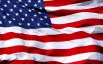 15 16 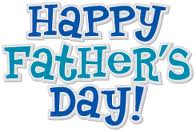 171:00  Exercise Class 11:45 MH to Evans Snr Center for presentation------   6:30 Medicare Savings Program – Can YOU get help paying for your Medicare Premium? ~MP Room18      6:00 pm.“Paint  on the Patio”Bring your own Wine or Beverage of Choice and create your own Painting. Instructor provided. Cost:   $10.0019    11:00 Communion Service  3:00 Blood Pressure Checks3:30 Exercise Class6:30 Nursing Home Concert ~ Frank Civaletto PerformsBINGO – 7:002021 1:00  Exercise Class22BINGO – 7:002324 1:00  Exercise Class    12:45 MH Presentation2:00 Word Build25 5:00 p.m.   Healthy EatingWith The Cornell Cooperative.Limited Seating 26    11:00 Communion Service  3:00 Blood Pressure Checks3:30 Exercise ClassMH Campfire & live music – 6:15 BINGO – 7:00 276:00  Prayer Meeting  2810:00 Casino Bus 1:00  Exercise Class 29Outdoor MH Mass – 2:30__________________________________BINGO – 7:0030